Spüre den UnterschiedSilverLine – ein gutes Fräswerkzeug noch besser gemachtWo gefräst wird, dürfen sie nicht fehlen: Die Fräser der WNT-SilverLine von CERATIZIT. Anwender schwören auf sie, in vielen Fertigungsbetriebe sind sie die am meisten verwendeten Fräswerkzeuge überhaupt. Kann ein solches Werkzeug also tatsächlich noch besser werden? Ja, es kann!Die Entwickler haben beim Upgrade der SilverLine ganze Arbeit geleistet. Ziel war es sowohl die Produktivität als auch die Leistungsfähigkeit des Fräsers zu steigern und die Prozesssicherheit zu erhöhen. Das ist ihnen rundum gelungen. Mit der neuen Generation der SilverLine-Fräser lassen sich eine Vielzahl an Werkstoffen noch effizienter zerspanen. Durch ihre universellen Einsatzmöglichkeiten sind Fertigungen höchst flexibel und selbst bei einem breiten Leistungsspektrum nicht auf ein großes Werkzeugportfolio angewiesen – für viele Fräsoperationen ist die SilverLine völlig ausreichend und bereits die optimale Wahl.Höhere Schnittgeschwindigkeit, längere StandzeitenWer bislang mit den Fräsern aus der WNT-SilverLine zufrieden war, wird sie jetzt einfach lieben. Die Ergebnisse aus zahlreichen Tests im Technical Center bei CERATIZIT aber auch in mehrmonatigen Feldversuchen bei Kunden ergaben: Trotz höherer Schnittgeschwindigkeiten erreicht die neue SilverLine längere Standzeiten. Der konkrete Unterschied: 20 bis 40 Prozent höhere Schnittwerte, abhängig vom Werkstoff, ob Edelstahl oder Stahl, brenngeschnitten, blank oder verzundert. Parallel dazu erhöhten sich die Standzeiten um 30 bis 40 Prozent. Zudem sind die neuen SilverLine-Werkzeuge laufruhiger und reduzieren die Belastung der Maschine. Spürbare UnterschiedeWie sind solche Werte möglich? Denn optisch unterscheiden sich die VHM-Fräser der SilverLine kaum mit denen der neuen Generation. Doch auch wenn die Unterschiede klein sind, haben sie große Auswirkungen. So verfügen die Fräser über eine überarbeitete Schneidengeometrie, die für einen optimierten Spanfluss sorgt. Dadurch wird die Wärmeentwicklung am Werkzeug verringert und es unempfindlicher gegen Verschleiß gemacht. Außerdem schützt die veränderte Kerngeometrie vor einer lästigen Vibrationsneigung selbst bei hohen Umschlingungswinkeln, was Ausbrüche an der Schneidkante reduziert. Hochwirksamer VerschleißschutzIn puncto Stabilität überzeugt die neue SilverLine ebenfalls auf ganzer Linie. Ein verstärkter Kerndurchmesser steigert die Bruchfestigkeit im Vergleich zum Vorgänger um erstaunliche 50 %. Darüber hinaus bewahrt eine hochwirksame Schutzschicht die SilverLine vor Verschleiß: Die Dragonskin. Die neueste Multilayer-Beschichtung zeichnet sich durch hohe Temperaturbeständigkeit aus und ermöglicht sogar bei der Trockenbearbeitung hervorragende Standzeiten. Und auch wenn diese Veränderungen mit dem bloßen Auge kaum zu sehen sind – Anwender werden sie sicher spüren. Erweitertes SilverLine ProgrammIm Zuge des Upgrades gibt es die neuen SilverLine-Fräser nun in noch mehr Ausführungen, um möglichst viele Anwendungsbereiche abzudecken. Dazu zählt eine größere Auswahl an Durchmessern, mehrere HA-Schaft-Varianten sowie Fräser mit Innenkühlung. Zudem sind Fräser mit Schrupp- sowie Schruppschlicht-Geometrie erhältlich und sogar eine Heavy-Duty Ausführung zum Vollnutfräsen ist im Programm. Anwender können also aus dem Vollen schöpfen und vom Generationswechsel der SilverLine in jeglicher Hinsicht profitieren. Die neue Generation der SilverLine ist mit Erscheinen des neuen CERATIZIT Up2Date-Katalogs seit Mitte Januar lagermäßig verfügbar. Die Produktvideos und weitere Infos finden Sie auf cutting.tools/de/silverline.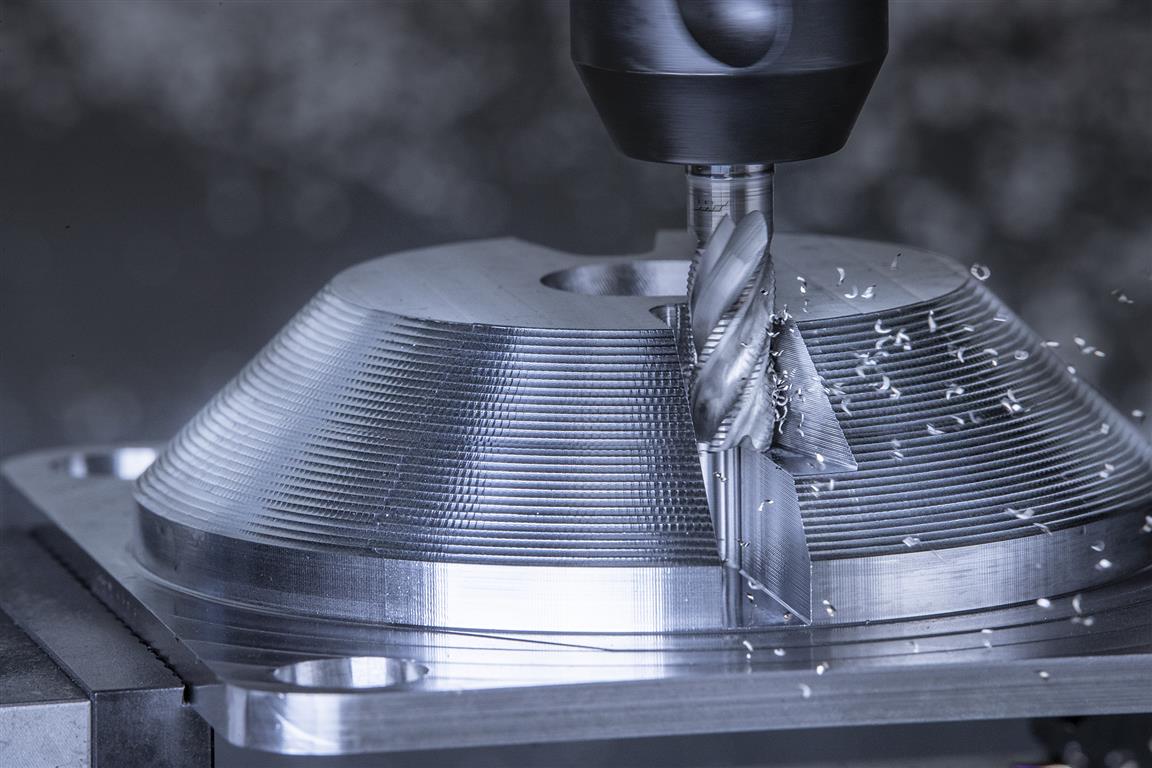 Herausgegeben im Auftrag vonCERATIZIT Deutschland GmbHMarketing \ CommunicationsDaimlerstraße 70 \ 87437 Kempten \ GermanyT. +49 831 57010-3405 F. +49 831 57010-3649 E. Norbert.Stattler@ceratizit.comwww.ceratizit.com	www.ceratizit.com \ www.kometgroup.com \ www.wnt.com \ www.klenk-tools.de 